Camp 94 - Gaulby Road, Billesdon, LeicestershireIncluded in the 1945 ICRC camp list – Labour Camp. 94. Gaulby Road Camp, Billesdon, Leicester.Inspections were held on behalf of COGA (Control Office for Germany and Austria) who had oversight of re-education and repatriation. During 1946 there were several education classes, however these fell in range during 1947 as pows were being repatriated. Lack of space for suitable classrooms were frequently commented upon. There was an occasional camp newspaper, and a band/orchestra which played at local events. In 1947 morale was noted as being very good with excellent local relationships1947 Camp list1947 Camp list1947 Camp list1947 Camp list1947 Camp list1947 Camp list1947 Camp list1947 Camp list94(G.W.C.)Gaulby Road Camp, Billesdon, Leicester.N.Priswar, BillesdonBillesdon 288/9LeicesterLt.Col.L.Bromleyv/1453/2Prisoner of War Camps (1939 – 1948)  -  Project report by Roger J.C. Thomas - English Heritage 2003Prisoner of War Camps (1939 – 1948)  -  Project report by Roger J.C. Thomas - English Heritage 2003Prisoner of War Camps (1939 – 1948)  -  Project report by Roger J.C. Thomas - English Heritage 2003Prisoner of War Camps (1939 – 1948)  -  Project report by Roger J.C. Thomas - English Heritage 2003Prisoner of War Camps (1939 – 1948)  -  Project report by Roger J.C. Thomas - English Heritage 2003Prisoner of War Camps (1939 – 1948)  -  Project report by Roger J.C. Thomas - English Heritage 2003Prisoner of War Camps (1939 – 1948)  -  Project report by Roger J.C. Thomas - English Heritage 2003Prisoner of War Camps (1939 – 1948)  -  Project report by Roger J.C. Thomas - English Heritage 2003OS NGRSheetNo.Name & LocationCountyCond’nType 1945CommentsSK 717 02114194Gaulby Road, BillesdonLeicestershire4German Working CampSTANDARD type.Location: Just S of Billesdon on the Gaulby Road.Before the camp: FarmlandPow Camp: The first Italian pows were accommodated in tents while they constructed the camp. Opened March 1943. Listed as Italian working camp / labour battalion to at least 1945, then a German working camp.The site had a standard layout with a main pow compound of about 30 huts, and guards’ huts and offices at the front alongside the road. The buildings were mainly wooden construction, with some needing firmer structure, such as the cookhouse, being brick built. Common buildings and facilities at standard type camps included water towers, offices, officer's mess, a canteen, guard rooms, barrack huts, ablution blocks, cell blocks, a camp reception station (medical facility/hospital), a cookhouse, dining rooms, recreation rooms and living huts or tents. There was a library. A hut was used as a theatre / classroom.For most of its history as a German camp it was classified as ‘grey’ – no strong Nazi views. In 1945 an inspection noted 20 ‘trouble-makers’, and they were removed from this camp. April 1946 classification was A – 124; B – 789; c – 380; Unscreened – 95 / April 1947; A - 9; B - 831; C - 289 Incidental information from a German theatre group journal held by the Deutsches Historisches Museum. The group toured pow camps around England during 1946. It recorded its visit to Gaulby Road Camp, 94 on 31st October - 4th November 1946 (4 performances).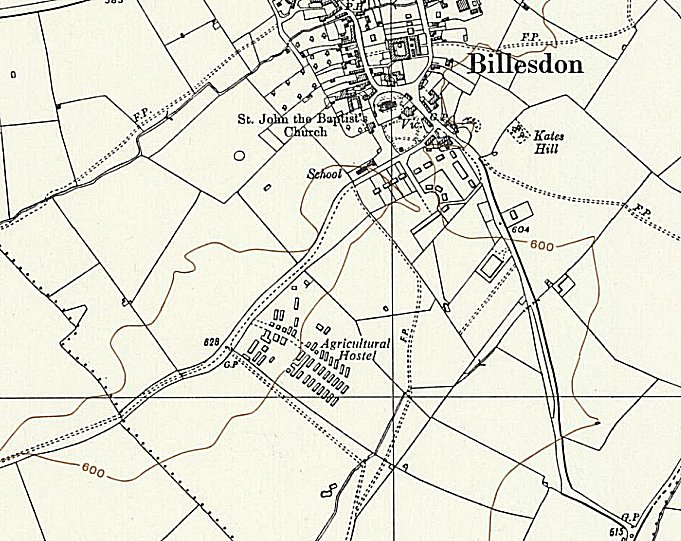 Location: Just S of Billesdon on the Gaulby Road.Before the camp: FarmlandPow Camp: The first Italian pows were accommodated in tents while they constructed the camp. Opened March 1943. Listed as Italian working camp / labour battalion to at least 1945, then a German working camp.The site had a standard layout with a main pow compound of about 30 huts, and guards’ huts and offices at the front alongside the road. The buildings were mainly wooden construction, with some needing firmer structure, such as the cookhouse, being brick built. Common buildings and facilities at standard type camps included water towers, offices, officer's mess, a canteen, guard rooms, barrack huts, ablution blocks, cell blocks, a camp reception station (medical facility/hospital), a cookhouse, dining rooms, recreation rooms and living huts or tents. There was a library. A hut was used as a theatre / classroom.For most of its history as a German camp it was classified as ‘grey’ – no strong Nazi views. In 1945 an inspection noted 20 ‘trouble-makers’, and they were removed from this camp. April 1946 classification was A – 124; B – 789; c – 380; Unscreened – 95 / April 1947; A - 9; B - 831; C - 289 Incidental information from a German theatre group journal held by the Deutsches Historisches Museum. The group toured pow camps around England during 1946. It recorded its visit to Gaulby Road Camp, 94 on 31st October - 4th November 1946 (4 performances).Ordnance Survey 1959OVERAL NUMBERSApril 1946August 1946November 1946April 1947May 1947July 1947August 1947September 1947OVERAL NUMBERS14021222133311291300112216271337Inspection VisitsApr 1946May 1946Aug 1946Nov 1946Apr 1947May 1947Aug 1947Sep 1947Main Camp799 (inc billets)930 (inc billets)819 (inc billets)770762 (inc billets)780635594HutsSatellite – Farndon RoadFormerly Camp 49Formerly Camp 49Formerly Camp 49Formerly Camp 49Formerly Camp 49Formerly Camp 49588425HutsEnderby HostelOpened February 1946262262------?Kibworth HostelOpened February 1946149149135131100150139150HutsRearsby HostelOpened February 1946131131127129110---House and hutsWigston HostelOpened February 1946616154-----BuildingPeckleton HostelOpened May 1946-220------BuildingSomerby Hostel--504936756871HutsDrayton Hostel--37343140--BuildingWartnaby Hostel---8859100--BuildingAsfordby Hostel----31404040HutsBilleted13212515757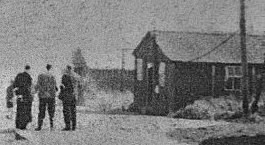 Camp commandant c.1946-1947 Lieutenant Colonel L Bromley from the Royal Pioneer Corps. Previously commandant at Camp 73, Storwood.After the camp: The site was used for a short while as a hostel for displaced persons. 2019 waste disposal / council depot and part nature reserve.Further Information:National Archives FO 939/174 – 94 Working Camp, Gaulby Road Camp, Billesdon, Leicestershire. Dated 1945-1947< Wooden huts